Toruń, dnia 26.01.2023r. Radna Miasta Torunia Kamila Beszczyńska                                                                                                            Pan Michał Zaleski                                                                                                                         Prezydent Miasta ToruniaWnioski składane podczas sesji w dniu 26.01.2023r.Systematyczne sprzątanie parkingu przy ul. Fałata 34-36, za przychodnia lekarską „Zdrowie”. Niestety pomimo poprzednich wniosków parking nie jest sprzątany, poza tym rośnie tam również wysoka trawa.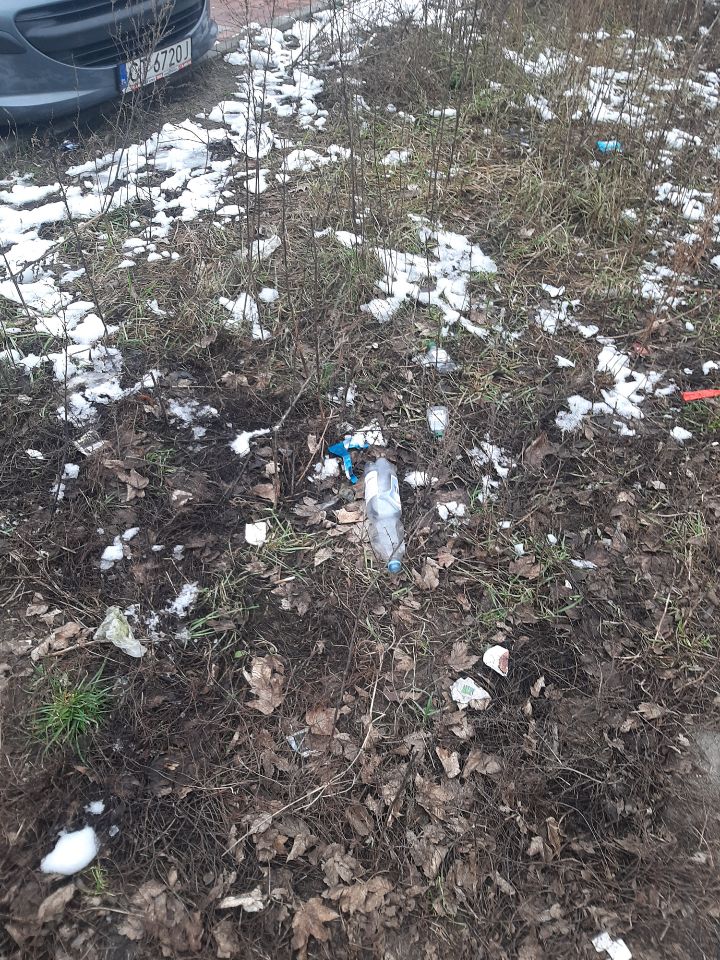 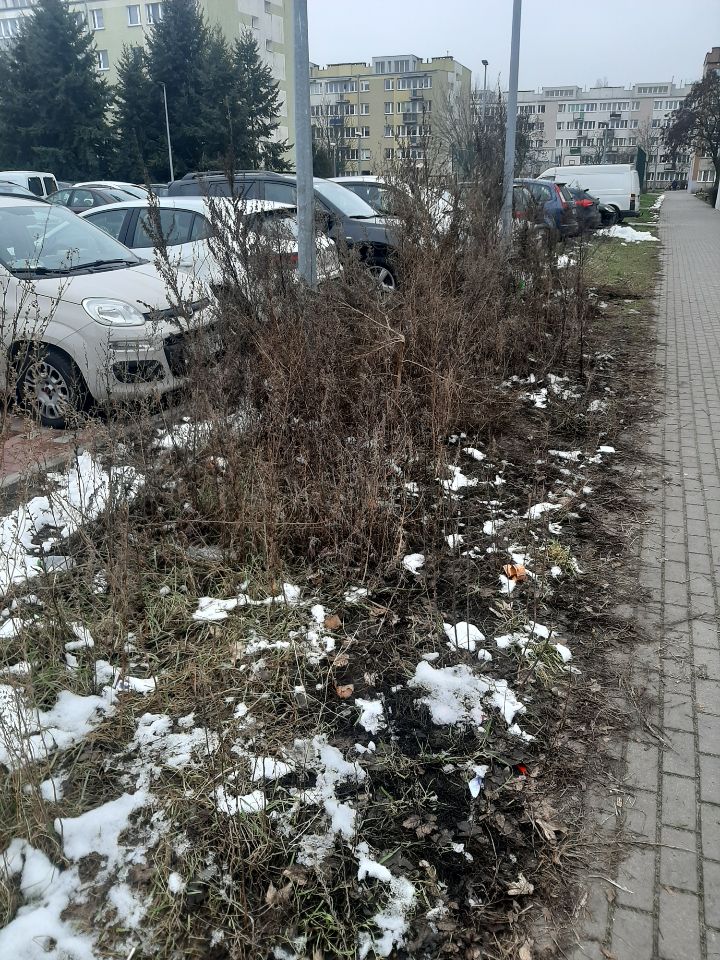 Przegląd targowiska przy ul. Łukasiewicza 87 pod względem bezpieczeństwa. Znajdują się na nim wystające metalowe pręty i inne niezabezpieczone elementy targowiska.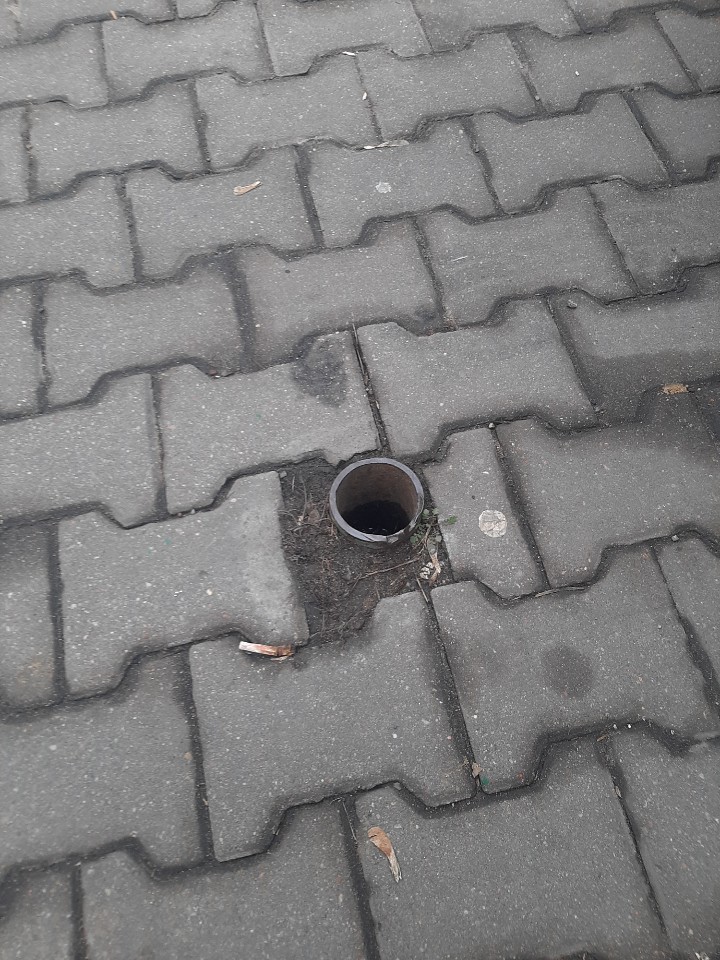 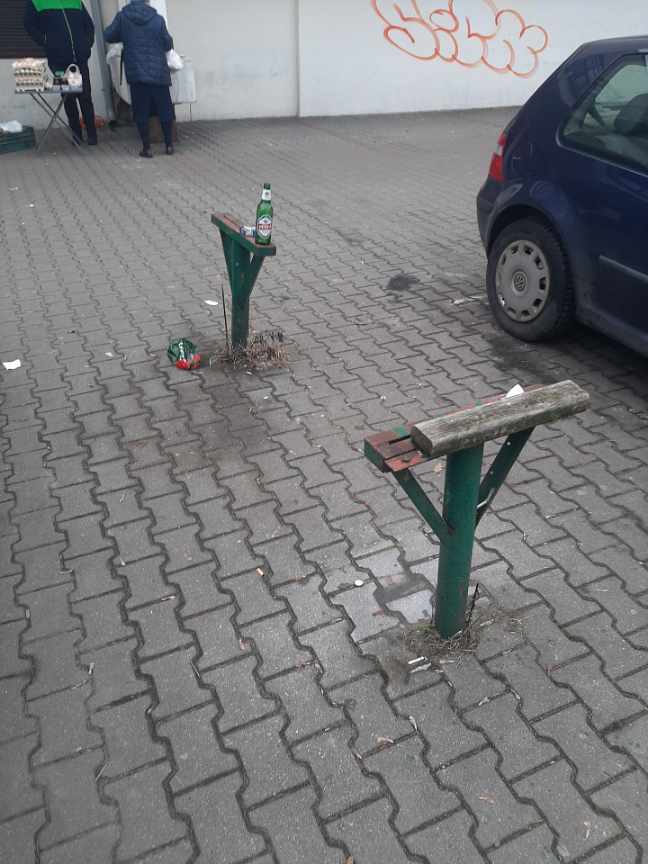 Kamila Beszczyńska 